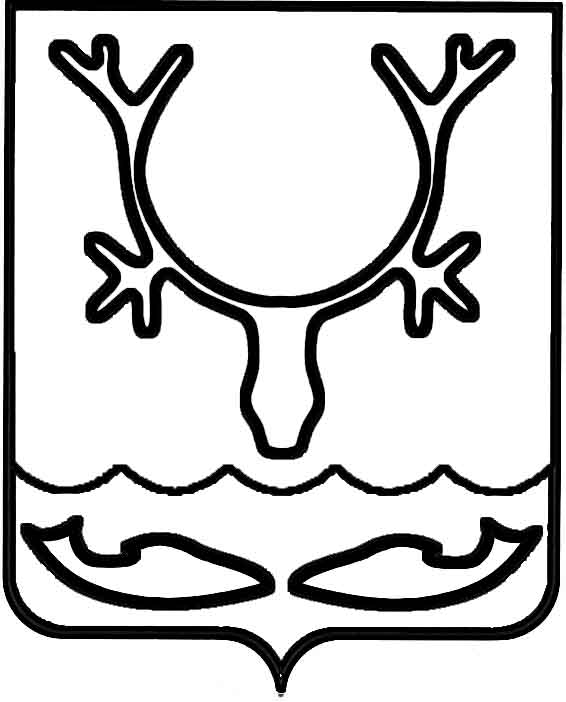 Администрация МО "Городской округ "Город Нарьян-Мар"ПОСТАНОВЛЕНИЕот “____” __________________ № ____________		г. Нарьян-МарВ соответствии с Федеральным законом от 27.07.2010 № 210-ФЗ                               "Об организации предоставления государственных и муниципальных услуг", Федеральным законом от 13.03.2006 № 38-ФЗ "О рекламе", Федеральным законом             от 06.10.2003 № 131-ФЗ "Об общих принципах организации местного самоуправления в Российской Федерации", Уставом МО "Городской округ "Город Нарьян-Мар" Администрация муниципального образования "Городской округ "Город Нарьян-Мар"П О С Т А Н О В Л Я Е Т:1.	Внести в административный регламент по предоставлению муниципальной услуги "Выдача разрешений на установку и эксплуатацию рекламных конструкций", утвержденный постановлением Администрации муниципального образования "Городской округ "Город Нарьян-Мар" от 16.04.2018 № 246, следующие изменения:1.1.	в подпункте 4 пункта 4 слова "Единый портал государственных                             и муниципальных услуг (функций)" заменить словами "федеральную государственную информационную систему "Единый портал государственных                     и муниципальных услуг (функций)";1.2.	пункт 16 дополнить абзацем следующего содержания:"Решение о выдаче разрешения или об отказе в его выдаче направляется заявителю в письменной форме или в форме электронного документа                                   с использованием Единого портала или Регионального портала.";1.3.	в пункте 18 слова "шестидесяти календарных дней" заменить словами "двух месяцев со дня приема от заявителя необходимых документов";1.4.	абзац 1 пункта 19 дополнить словами "или Единого портала";1.5.	абзац 1 пункта 20 дополнить словами "или Единый портал";1.6.	в подпункте 1 пункта 22 слово "по" заменить словами "в письменной";1.7.	подпункт 1 пункта 22 дополнить словами "или в форме электронного документа с использованием Единого портала и (или) Регионального портала";1.8.	подпункт 2 пункта 22 дополнить абзацами следующего содержания:"В случае, если для установки и эксплуатации рекламной конструкции необходимо использование общего имущества собственников помещений                              в многоквартирном доме, документом, подтверждающим согласие этих собственников, является протокол общего собрания собственников помещений                    в многоквартирном доме, в том числе проведенного посредством заочного голосования с использованием государственной информационной системы жилищно-коммунального хозяйства в соответствии с Жилищным кодексом Российской Федерации.В случае, если для установки и эксплуатации рекламной конструкции необходимо использование недвижимого имущества, находящегося                                        в государственной или муниципальной собственности, документом, подтверждающим согласие собственника, является договор на установку                               и эксплуатацию рекламной конструкции, заключенный на основе торгов                                    в соответствии с законодательством Российской Федерации. В случае, если заявитель не представил документ, подтверждающий получение такого согласия,                                 по собственной инициативе, а соответствующее недвижимое имущество находится                       в государственной или муниципальной собственности, Администрация запрашивает сведения о наличии такого согласия в уполномоченном органе в соответствии                           с подпунктами 5 и 6 пункта 23 настоящего Регламента.";1.9.	в подпункте 3 пункта 22 исключить слова "в масштабе 1:1000 или 1:500              в системе городской застройки;";1.10.	подпункт 3 пункта 22 дополнить абзацем следующего содержания:"Ситуационный план – графическая схема с отображением местоположения рекламной конструкции в системе городской застройки, с указанием улиц и номеров домов и рекомендованным масштабом 1:1000 или 1:500. Второй вариант – графическая схема, при составлении которой использованы данные публичной кадастровой карты либо карт поисковых сетевых систем (Яндекс, Гугл). Если                    на картах нет четкого изображения места монтажа рекламной конструкции, заявитель может изобразить его непосредственно на фрагменте карты.".2.	Настоящее постановление вступает в силу со дня его официального опубликования. 2101.201962О внесении изменений в административный регламент по предоставлению муниципальной услуги "Выдача разрешений на установку               и эксплуатацию рекламных конструкций" Глава МО "Городской округ "Город Нарьян-Мар" О.О.Белак